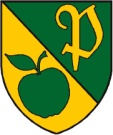 Usnesení č.5/2023 z jednání Zastupitelstva obce Chelčice konaného dne29.3.2023 od 17:00 hodin v kanceláři Obecního úřadu Chelčice(úplné znění zápisu je k nahlédnutí na Obecním úřadě Chelčice - § 95 odst. 2 zákona o obcích č. 128/2000 Sb.)Zastupitelstvo obce:I. Volí:a) ověřovateli zápisu Jiřího Irala a Petra Kortuse - usnesení č.5/2023/4II.   Schvaluje:a) program Zastupitelstva obce beze změn - usnesení č. 5/2023/2b) výsledek hospodaření MŠ Chelčice za rok 2022 ve výši 54.972,68 Kč a rozdělení hospodářského výsledku takto: 44.072,68 Kč do rezervního fondu a 10.900,00 Kč do fondu odměn - usnesení č. 5/2023/5c) účetní závěrku obce Chelčice za rok 2022 - usnesení č. 5/2023/6d) účetní závěrku PO MŠ Chelčice za rok 2022 - usnesení č. 5/2023/7e) rozpočtové opatření č. 1/2023 v paragrafovém a položkovém znění - usnesení č. 5/2023/8f) na základě doporučení komise pro otevírání obálek s nabídkami a pro posouzení a hodnocení nabídek vybralo k plnění veřejné zakázky "Rekonstrukce veřejného osvětlení - I. etapa" nabídku předloženou účastníkem výběrového řízení panem Jindřichem Berdychem, Petra Chelčického 772, 389 01 Vodňany - usnesení č. 5/2023/9g) poskytnutí finančního příspěvku Lince bezpečí, z.s. ve výši 1.500,- Kč na provoz dětské krizové linky - usnesení č. 5/2023/10h) poskytnutí finančního příspěvku společnosti Zdravotní klaun, o.p.s. ve výši 1.000,- Kč na provoz společnosti - usnesení č. 5/2023/11ch) předloženou Zprávu o výsledku přezkoumání hospodaření obce za rok 2022 provedenou auditorem ing. Jiřím Tinkou se závěrem, že při přezkoumání hospodaření Obce Chelčice za rok 2022 podle ustanovení §10 odst.2 písm. d) a odst. 3 zákona č. 420/2004 Sb. nebyli zjištěny žádné chyby a nedostatky - usnesení č. 5/2023/12i) nabídkovou cenu 60.500,- Kč firmy A57 – Zahradní architektura, ing. Jana Mudrová na provedení Studie sadových úprav v obci - usnesení č. 5/2023/13j) poskytnutí účelového daru FK Chelčice ve výši 30.000,- Kč na chod fotbalového klubu a rozvoj mládežnického fotbalu - usnesení č. 5/2023/14k) podání žádosti o dotaci do 38. výzvy Ministerstva životního prostředí v rámci „Operačního programu Životní prostředí 2021–2027“, opatření 1.2.13 – Výstavba a rekonstrukce obnovitelných zdrojů energie pro veřejné budovy na pořízení tepelného čerpadla do MŠ Chelčice - usnesení č. 5/2023/17
III. Neschvaluje:a) podání žádosti o dotaci do Národního plánu obnovy - výzva č. 31_22_045 - Budování kapacit dětských skupin dle zákona č. 247/2014 Sb., o poskytování služby péče o dítě v dětské skupině a o změně souvisejících zákonů – veřejný sektor - usnesení č. 5/2023/15b) nabídku na pronájem elektronické úřední desky - usnesení č. 5/2023/16V Chelčicích dne 29.3.2023Zapsala:  Martina Fotterová   ................................................    Ověřili: Jiří Iral  ..........................................................Petr Kortus   ..........................................................